ΑΝΑΚΟΙΝΩΣΗΘέμα «Ολοκλήρωση διαδικασίας μετεγγραφής φοιτητών ακαδ. έτους 2019-20»Παρακαλούνται οι φοιτητές για τους οποίους έχει εγκριθεί η μετεγγραφή τους από το Υπουργείο Παιδείας, Έρευνας και Θρησκευμάτων όπως προσκομίσουν στη Γραμματεία του Τμήματός μας τη βεβαίωση διαγραφής τους από το Τμήμα προέλευσης, προκειμένου να ολοκληρωθεί η διαδικασία και να λάβουν αριθμό μητρώου φοιτητή, μέχρι την Παρασκευή 06-12-2019.Η Γραμματεία δέχεται Δευτέρα, Τετάρτη και Παρασκευή 11.00-14.00.							Από τη Γραμματεία Οδοντιατρικής							Αθήνα 28-11-2019ΕΛΛΗΝΙΚΗ ΔΗΜΟΚΡΑΤΙΑΕθνικόν και ΚαποδιστριακόνΠανεπιστήμιον Αθηνών--------------------ΙΔΡΥΘΕΝ 1837-------------------ΣΧΟΛΗ ΕΠΙΣΤΗΜΩΝ ΥΓΕΙΑΣΤΜΗΜΑ ΟΔΟΝΤΙΑΤΡΙΚΗΣ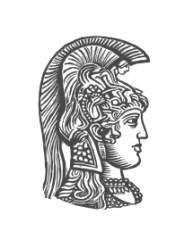 